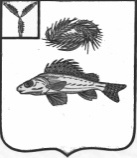                                                             СОВЕТ
        ЧАПАЕВСКОГО МУНИЦИПАЛЬНОГО ОБРАЗОВАНИЯ 
          ЕРШОВСКОГО РАЙОНА САРАТОВСКОЙ ОБЛАСТИ

                                                      РЕШЕНИЕ

от  1  декабря 2016 г.	  							№ 63-108 
О назначении публичных слушаний по 
проекту бюджета Чапаевского муниципального
образования на 2017 год

 	На основании  Федерального закона №131-ФЗ «Об общих принципах организации местного самоуправления в Российской Федерации» , в соответствии со ст. 12 Устава Чапаевского муниципального образования, положением о публичных слушаниях в Чапаевском муниципальном образовании и положением о бюджетном процессе Чапаевского муниципального образования, Совет РЕШИЛ:
1.Назначить публичные слушания по проекту бюджета Чапаевского муниципального образования «О бюджете Чапаевского муниципального образования Ершовского района Саратовской области на 2017 год».
2.Утвердить рабочую группу по подготовке, проведению публичных слушаний и рассмотрению предложений в составе:
Шилин Николай Сергеевич-председатель бюджетной комиссии;
Иванов Анатолий Константинович-член бюджетной комиссии;
Масольдт Инга Павловна-член бюджетной комиссии;
Кейвенов Сергей Максимович- член бюджетной комиссии.
3.Провести публичные слушания 16 декабря 2016 года в 10:00 в здании администрации Чапаевского муниципального образования.
4.Обнародовать настоящее решение и проект бюджета Чапаевского муниципального образования в местах утвержденных решением Совета и разместить на официальном сайте администрации Чапаевского муниципального образования в сети Интернет.

Глава Чапаевского МО:					Шилин Н.С. 